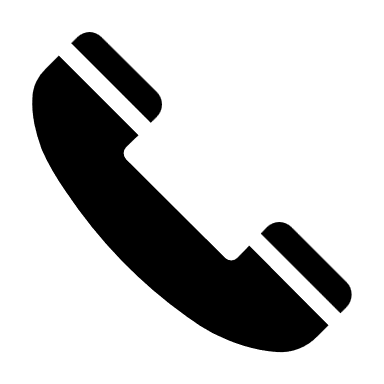 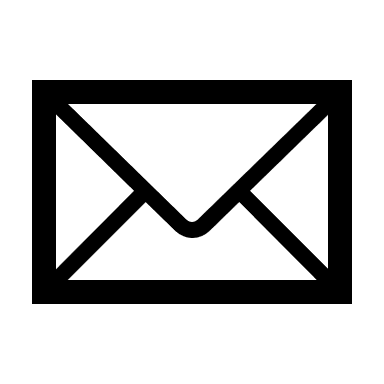 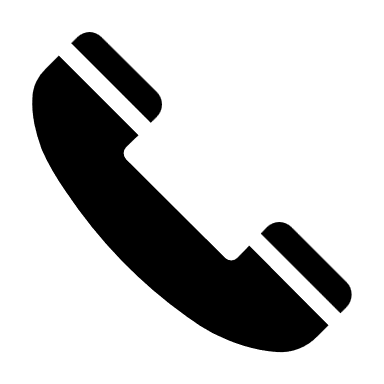 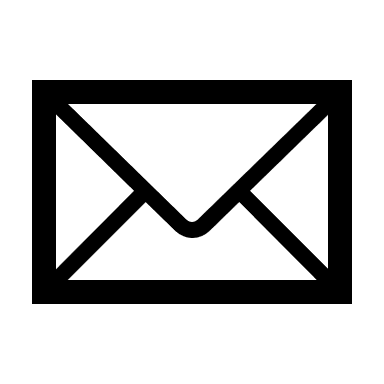 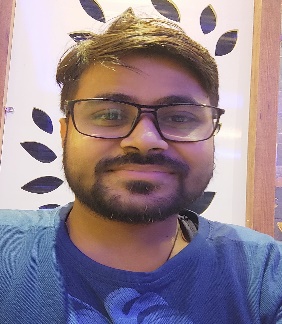 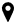 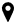                                   TINKU DAS                                        Assistant Professor Enrollment for PhD 2022,hg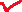 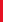 I hereby declare that the information furnished above is true to the best of my knowledge.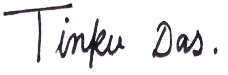 signature